REQUERIMENTO Nº 916/2018Requer informações sobre vacinas que na UBS- Unidade Básica de Saúde, do bairro Jardim São Francisco,  município de Santa Bárbara d´Oeste.Senhor Presidente,Senhores Vereadores, CONSIDERANDO que a Constituição Federal e Estadual estabelece que seja função precípua do parlamento o acompanhamento dos atos do poder Executivo e, portanto há a necessidade de informações oficiais para que essa atividade possa ser de fato exercida, e entendendo que estas informações podem contribuir com o planejamento de políticas públicas municipais;CONSIDERANDO que, este vereador vem sendo procurado por diversos pais indagando quanto à falta de vacinas DTP “infantis” nas na UBS- Unidade Básica de Saúde, do bairro Jardim São Francisco;CONSIDERANDO que, a vacinação infantil é de suma importância para prevenção de várias doenças, e pela falta, pais estão preocupados com a saúde de sus filhos;CONSIDERANDO que, se faz necessário a busca por informações, para que sejam transmitidas à população barbarense, para que haja transparência nas ações do Poder Executivo municipal, dando publicidade e divulgação ao Poder Legislativo municipal;CONSIDERANDO por fim que é necessário que seja revisto este cenário por parte da Administração Municipal, para que cada vez mais sejam prestados aos cidadãos serviços de excelência, principalmente no campo da saúde, onde a vida é o maior bem, e um atendimento rápido pode salvar essas vidas;REQUEIRO que, nos termos do Art. 10, Inciso X, da Lei Orgânica do município de Santa Bárbara d’Oeste, combinado com o Art. 63, Inciso IX, do mesmo diploma legal, seja oficiado o Excelentíssimo Senhor Prefeito Municipal para que encaminhe a esta Casa de Leis as seguintes informações: 1º) A informação sobre a falta da vacina DTP “infantil” na Unidade Básica de Saúde- UBS, do bairro Jardim  São Francisco procede? 2º) Sendo a resposta positiva, qual motivo? 3º) Qual é a previsão para normalizar o atendimento as crianças quanto a aplicação das vacinas DTP?  4º) Está em falta algum tipo de vacina?            5º)  Caso positivo ao item 4, quais e por quê?6º) Como deve proceder pais que procurar a UBS- Unidade Básica de Saúde, do bairro Jardim  São Francisco e não conseguirem vacinar seus filhos? 7º) Quantas vacinas DTP é adquirida mensalmente na referida UBS? 8º) Qual é o fornecedor? Encaminhar cópia da nota fiscal que é adquirido esse medicamento de janeiro 2018 a 31 de junho de 2018;            9º) No caso de haver a vacina em uma UBS e outra não, a mesma é remanejada de acordo com a demanda?                       10º) Quanto tempo à criança pode ficar sem a vacina e não ter danos a sua saúde?                 11º) Qual é o prazo para que seja regularizada essa situação?12º) Outras informações que julgarem necessárias? Plenário “Dr. Tancredo Neves”, em 03 de julho de 2018.JESUS VENDEDOR-Vereador / Vice Presidente-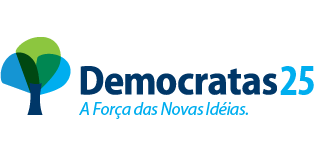 